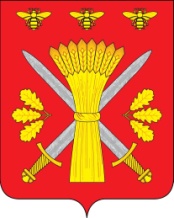 РОССИЙСКАЯ ФЕДЕРАЦИЯОРЛОВСКАЯ ОБЛАСТЬОТДЕЛ КУЛЬТУРЫ И АРХИВНОГО ДЕЛААДМИНИСТРАЦИИ ТРОСНЯНСКОГО РАЙОНА                                                      ПРИКАЗот  22 декабря  2015 г.                                                                                                           № 24             с. ТроснаОб утверждении Требований к порядкуразработки и принятия правовых актов о нормировании в сфере закупок для обеспечениямуниципальных нужд  отдела культуры и архивного дела администрации Троснянского района Орловской области, содержанию указанных актов и обеспечению их исполнения   В соответствии с пунктом 1 части 4 статьи 19 Федерального закона 
от 5 апреля 2013 года № 44-ФЗ «О контрактной системе в сфере закупок товаров, работ, услуг для обеспечения государственных и муниципальных нужд»  приказываю:1.  Утвердить прилагаемые Требования к порядку разработки и принятия правовых актов о нормировании в сфере закупок для обеспечения   муниципальных нужд отдела культуры и архивного дела администрации Троснянского района Орловской области, содержанию указанных актов и обеспечению их исполнения.2.  Настоящий приказ  вступает в силу с 1 января 2016 года и  подлежит размещению в единой информационной системе в сфере закупок, а до ввода ее в эксплуатацию  на официальном сайте Российской Федерации в информационно-телекоммуникационной сети «Интернет» для размещения информации о размещении заказов на поставки товаров, выполнение работ, оказание услуг (www.zakupki.gov.ru) и опубликованию на официальном сайте администрации Троснянского района.3.  Контроль за исполнением настоящего приказа оставляю за собой.Начальник отдела культуры и архивного дела                                                                    Л.К.ЗубковаПриложение к приказу отдела культуры                                                                                          и архивного дела  администрации                                                                                           Троснянского района                                                                                           № 24  от 22 декабря 2015 г. Требованияк порядку разработки и принятия правовых актово нормировании в сфере закупок для обеспечения   муниципальных нужд отдела культуры и архивного дела администрации  Троснянского района Орловской области, содержанию указанных актов и обеспечению их исполнения1. Настоящие требования к порядку разработки и принятия правовых актов о нормировании в сфере закупок для обеспечения муниципальных нужд  отдела культуры и архивного дела администрации Троснянского района Орловской области, содержанию указанных актов и обеспечению их исполнении (далее - Требования) определяют требования к порядку разработки и принятия, содержанию, обеспечению исполнения следующих правовых актов:а)  отделом культуры и архивного дела администрации Троснянского района, утверждающим:- правила определения нормативных затрат на обеспечение функций муниципальных органов (включая подведомственные бюджетные учреждения) (далее - нормативные затраты);- правила определения требований к отдельным видам товаров, работ, услуг (в том числе предельные цены товаров, работ, услуг), закупаемым для обеспечения муниципальных нужд  отдела культуры и архивного дела администрации Троснянского района;б)  распорядителя средств   отдела культуры и архивного дела администрации Троснянского района, утверждающих:- нормативные затраты;-требования к отдельным видам товаров, работ, услуг (в том числе предельные цены товаров, работ, услуг), закупаемым самим  распорядителем средств  отдела культуры и архивного дела администрации Троснянского района и подведомственными указанному органу бюджетными учреждениями.2. Правовые акты, указанные в подпункте «а» пункта 1 настоящих Требований, разрабатываются главным специалистом по закупкам отдела культуры и архивного дела администрации Троснянского района - контрактным управляющим  отдела культуры и архивного дела администрации Троснянского района  в форме приказов отдела культуры и архивного дела администрации  Троснянского района.3. Приказ отдела культуры и архивного дела администрации  Троснянского района, утверждающий правила определения нормативных затрат, должен содержать:а) классификацию затрат, связанных с закупкой товаров, работ, услуг;б) условия определения порядка расчета затрат на обеспечение функций муниципальных органов (включая подведомственные бюджетные  учреждения);в) порядок определения показателя численности основных работников указанных органов и учреждений, применяемого для расчета нормативных затрат.4. Приказ отдела культуры и архивного дела администрации  Троснянского района, утверждающий правила определения требований к отдельным видам товаров, работ, услуг (в том числе предельные цены товаров, работ, услуг), закупаемым для обеспечения муниципальных нужд отдела культуры и архивного дела администрации Троснянского района, должен содержать:а) порядок формирования и утверждения отделом культуры и архивного дела администрации Троснянского района перечня отдельных видов товаров, работ, услуг (далее - перечень), требования к потребительским свойствам которых (в том числе к характеристикам качества) и иным характеристикам (в том числе предельные цены) устанавливает  главный  распорядитель бюджетных средств отдела культуры и архивного дела администрации Троснянского района, определяющий:- состав информации, включаемой в перечень;- порядок применения Общероссийского классификатора продукции по видам экономической деятельности при формировании перечня;- порядок выбора потребительских свойств (в том числе характеристик качества) и иных характеристик закупаемых товаров, работ, услуг, в отношении которых требуется установить нормативные значения;- требования к определению показателей, характеризующих потребительские свойства (в том числе характеристики качества) и иные характеристики (в том числе предельные цены) закупаемых товаров, работ, услуг;- критерии, применяемые при отборе отдельных видов товаров, работ, услуг для включения в перечень;б) примерную форму перечня.5. Правовые акты, указанные в подпункте «б» пункта 1 настоящих Требований, разрабатываются и утверждаются распорядителем средств бюджета отдела культуры и архивного дела администрации  Троснянского района в соответствующей сфере деятельности.6.  Распорядитель средств бюджета отдела культуры и архивного дела администрации Троснянского района в срок до 1 декабря текущего финансового года принимает правовые акты, указанные в абзаце втором подпункта «б» пункта 1 настоящих Требований.При обосновании объекта и (или) объектов закупки учитываются изменения, внесенные в правовые акты, указанные в абзаце втором подпункта «б» пункта 1 настоящих Требований.7. Внесение изменений в правовые акты, указанные в пункте 1 настоящих Требований, осуществляется в порядке, установленном для их принятия, в случае внесения изменения в решение  Районного совета народных депутатов о бюджете отдела культуры и архивного дела администрации Троснянского района  на очередной финансовый год и на плановый период, а также изменений лимитов бюджетных обязательств  доводимых, соответственно, до муниципальных бюджетных учреждений.8. В целях общественного контроля проектов правовых актов, указанных в абзаце третьем подпункта «а» и абзаце третьем подпункта «б» пункта 1 настоящих Требований, в соответствии с пунктом 6 общих требований к порядку разработки и принятия правовых актов о нормировании в сфере закупок, содержанию указанных актов и обеспечению их исполнения, утвержденных постановлением Правительства Российской Федерации от 18 мая 2015 г. № 476 «Об утверждении общих требований к порядку разработки и принятия правовых актов о нормировании в сфере закупок, содержанию указанных актов и обеспечению их исполнения», подлежат обязательному предварительному обсуждению на заседаниях общественной палаты.9. Порядок рассмотрения проектов правовых актов, указанных в абзаце третьем подпункта «а» и абзаце третьем подпункта «б» пункта 1 настоящих Требований, определяется Положением об общественной Палате, сформированном в соответствии с Постановлением Троснянского районного Совета народных депутатов от  29 декабря 2014 г.   № 329 «Об общественной Палате муниципального образования Троснянский район Орловской области».10. Правовые акты  распорядителя средств бюджета отдела культуры и архивного дела администрации Троснянского района, утверждающие требования к отдельным видам товаров, работ, услуг, закупаемым самим  распорядителем средств бюджета отдела культуры и архивного дела администрации Троснянского района и подведомственными указанному органу бюджетными учреждениями, должны содержать следующие сведения:а) наименования заказчиков (подразделений заказчиков), в отношении которых устанавливаются требования к отдельным видам товаров, работ, услуг (в том числе предельные цены товаров, работ, услуг);б) перечень отдельных видов товаров, работ, услуг с указанием показателей, характеризующих их потребительские свойства (в том числе характеристики качества) и иные характеристики (в том числе предельные цены), нормативные значения таких показателей.11. Правовые акты  распорядителя средств бюджета отдела культуры и архивного дела администрации Троснянского района, утверждающие нормативные затраты, должны определять:а) порядок расчета затрат на обеспечение функций муниципальных органов (включая подведомственные бюджетные  учреждения);б) показатели численности основных работников указанных органов и учреждений, применяемые для расчета нормативных затрат;в) нормативы количества и (или) цены закупаемых товаров, работ, услуг, сгруппированные по должностям работников и (или) категориям должностей работников.12. Правовые акты, указанные в подпункте «б» пункта 1 настоящих Требований, вправе устанавливать требования к отдельным видам товаров, работ, услуг, закупаемым одним или несколькими заказчиками, и (или) нормативные затраты на обеспечение функций  распорядителя средств бюджета отдела культуры и архивного дела администрации  Троснянского района и (или) подведомственных бюджетных учреждений.13. Правовые акты, предусмотренные пунктом 1 настоящих Требований, в соответствии с частью 6 статьи 19 Федерального закона от 05 апреля 2013 года №44-ФЗ «О контрактной системе в сфере закупок товаров, работ, услуг для обеспечения государственных и муниципальных нужд» подлежат размещению в единой информационной системе в сфере закупок в течение 10 рабочих дней со дня их принятия.14. Требования к отдельным видам товаров, работ, услуг и нормативные затраты применяются для обоснования объекта и (или) объектов закупки соответствующего заказчика.15. В соответствии с законодательными и иными нормативными правовыми актами, регулирующими осуществление контроля и мониторинга в сфере закупок, муниципального финансового контроля, в ходе контроля и мониторинга в сфере закупок осуществляется проверка исполнения заказчиками положений правовых актов  распорядителя средств бюджета отдела культуры и архивного дела администрации Троснянского раойна, утверждающих требования к закупаемым ими и подведомственными указанному органу   бюджетными учреждениями отдельным видам товаров, работ, услуг (в том числе предельные цены товаров, работ, услуг) и (или) нормативные затраты на обеспечение функций указанных органов и подведомственных  бюджетных учреждений.